Инспекторы ГУСТ помогли привести в порядок общественную территорию в Электростали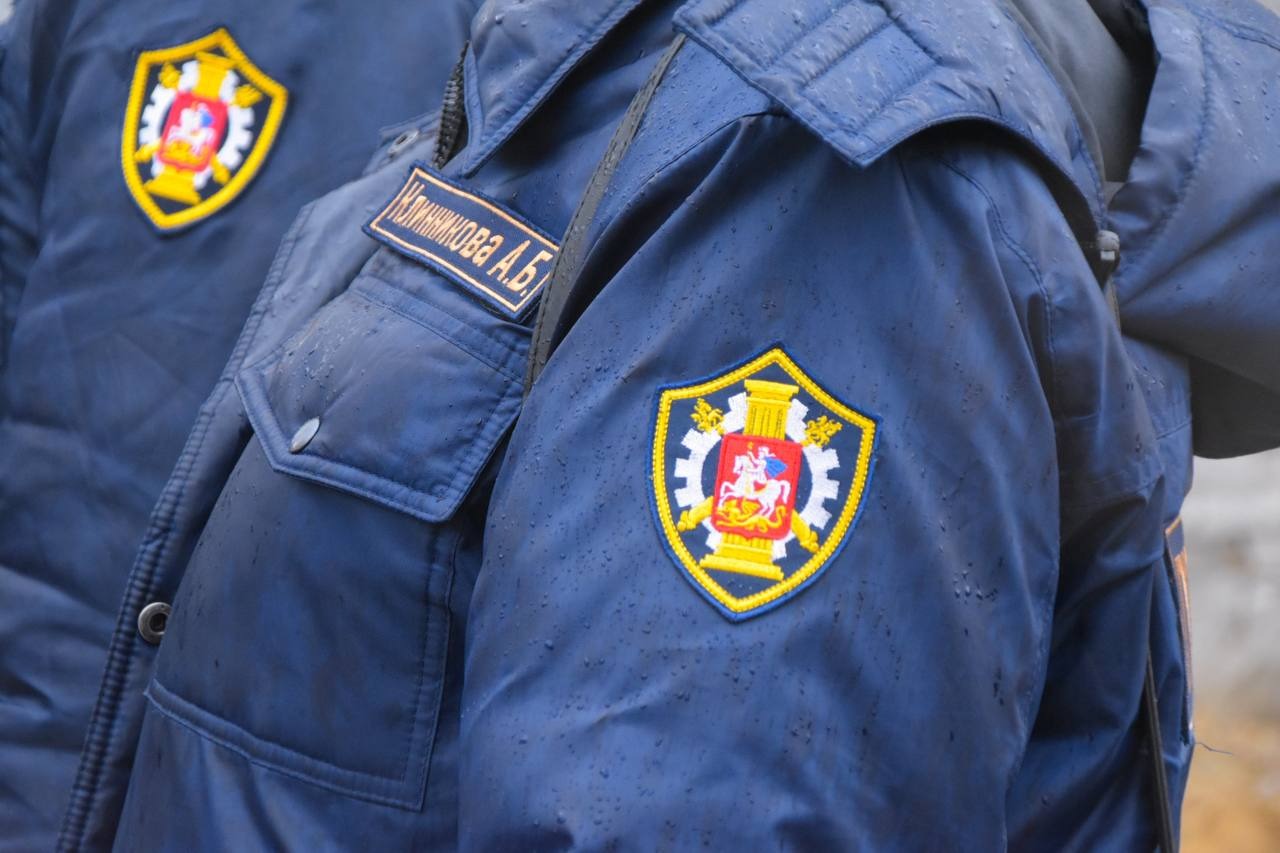 Активные жители Подмосковья не сбавляют темп и помогают сделать родной регион чище и уютнее. Так, житель Электростали отметил в городском чате, что пешеходная зона вблизи спортивного комплекса «Кристалл» нуждается в комплексной уборке. - Территориальный отдел ГУСТ №12 выехал по указанным координатам и подтвердил сообщение жители: на территории присутствовали остатки пищевого пластика, бутылок и прочий мусор. МБУ «Благоустройство» было указано на необходимость проведения работ по уборке: в течение суток коммунальное предприятие привело локацию в нормативное состояние, а житель отметил в городском чате, что стало значительно лучше, - рассказала руководитель Главного управления содержания территорий в ранге министра Светлана Аипова. Министр также напомнила, что жители могут напрямую обращаться с замечаниями и пожеланиями в территориальные отделы по месту жительства. Ознакомиться с адресами, номерами телефонов и расположением можно на официальном сайте ГУСТ: https://clck.ru/32uhRJПресс-служба Главного управления содержания территорий Московской области, почта: gustmosobl@mail.ru, cайт: https://gust.mosreg.ru https://t.me/revizorro_mohttps://vk.com/gustmo 